Fundargerð stjórnar HSK mánudaginn 10. janúar 2023 kl.  17:00Fundur haldinn í Selinu á Selfossi Mætt:  Guðríður Aadnegard, Guðmundur Jónasson, Helgi S. Haraldsson, Anný Ingimarsdóttir, Olga Bjarnadóttir, Lárus Ingi Friðfinnsson, Gestur Einarsson og Engilbert Olgeirsson.   Jón Þröstur Jóhannesson boðaði forföll.Formaður bauð fundarmenn velkomna og setti fundinn. Dagskrá fundarins:Dagskrá fundarins:Fundargerðir stjórnar HSK  1.1	Fundargerð stjórnarfundar frá 28. nóvember sl. - fundargerð lögð fram og samþykkt.2.	Fundargerðir til kynningar – engin mál3.	Aðalfundir, þing, afmæli og ráðstefnur  ofl.3.1	Boð á hátíðarfund Vísinda- og rannsóknasjóðs Suðurlands 12. janúar.3.2	Tilkynning frá ÍSÍ vaðandi dagsetningu næsta Íþróttaþings, það verður haldið 5. og 6. maí nk.  4.	Bréf til afgreiðslu og/eða kynningar4.1	Tölvupóstur frá ÍSÍ frá 7. desember þar sem minnt er á Ferðasjóð íþróttafélaga, en umsóknir eiga að berast fyrir 9. janúar nk. – lagt fram til kynningar.4.2	Tölvupóstur frá formanni Héraðsnefndar Árnesinga frá 7. desember sl., er varðar fjárframlag til HSK. Héraðsnefnd ákvað á haustfundi nefndarinnar að veita HSK 1.250.000 kr. styrk. – Stjórn HSK þakkar fyrir stuðninginn.4.3	Tölvupóstur frá Rangárþingi ytra frá 15. desember sl., er varðar fjárframlag til HSK. Sveitarfélagið samþykkti að veita HSK 180.000 kr. styrk. – Stjórn HSK þakkar fyrir stuðninginn.4.4	Tölvupóstur frá Ásahrepp frá 21. desember sl., er varðar fjárframlag til HSK. Sveitarfélagið samþykkti að veita HSK umbeðinn styrk, kr. 280 á íbúa. – Stjórn HSK þakkar fyrir stuðninginn.4.5	Tölvupóstur frá Rangárþingi eystra frá 20. desember sl., er varðar fjárframlag til HSK. Sveitarfélagið samþykkti að veita HSK styrk að upphæð 100 kr. á íbúa. – Stjórn HSK þakkar fyrir stuðninginn.4.6	Tölvupóstur frá ÍSÍ frá 6. janúar, er varðar fjárhagslegar upplýsingar. – Í bréfinu kemur m.a. fram að afkoma af lottó á árinu 2022 hafi verið góð. Vegna þess ákvað stjórn  Íslenskrar getspár að greiða út auka arðgreiðslu til eignaraðila eins og áður hefur verið gert.  Þá kom fram að uppgjör á ósóttum vinningum og leiðréttum útbreiðslustyrkjum vegna 2022 til sambandaðila verða greiddir út.  Í máli framkvæmdastjóra HSK kom fram að HSK hafi fengið  greiddar rúmar 100.000 kr. vegna ósóttra vinninga.  Þá kom fram að stjórn ÍSÍ  vilji koma á árlegum fundum með sambandsaðilum þar sem farið er yfir helstu atriði sem snúa að fjármálalegum þáttum á milli ÍSÍ og sambandsaðila. Er stefnt á að slíkir fundir verði haldnir árlega.4.7	Tölvupóstur frá Bogfimisambandi Íslands frá 7. janúar, er varðar viðbót Íslandsmeta fyrir þriðju kynskráningu og formleg viðbót á Íslandsmeistaratitlum óháðum kyni. – Lagt fram til kynningar.5.		Annað efni til kynningar5.1		Úrslit HSK móta.5.2		Áveitan og Hvatarblaðið.5.3	Ársreikningur Golfklúbbsins Geysis 2022.5.4	Skinfaxi.5.5	Litli-Bergþór.6.	Unglingalandsmót 6.1	HSK hefur borist svar við umsókn okkar um fjárstuðning vegna Covid-19. Í bréfi frá Mennta- og barnamálaráðuneytinu, dagsett 6. janúar, kemur fram að búið er að samþykkja viðbótarúthlutun og er hlutur HSK vegna Unglingalandsmóts kr. 12.108.213 – Stjórn HSK fagnar þessu og felur framkvæmdastjóra að senda þakkarbréf til Mennta-og barnamálaráðuneytisins.6.2	Ræða hvernig staðið skuli að úthlutun þessa styrks innan HSK. – Stjórn HSK var sammála að eins og samþykkt héraðsþings kveður  á um að  5% fari til verkefnasjóð HSK og 5% fari til HSK. Stjórnin leggur svo til að afgangurinn verði greiddur til  félaga og deilda þar sem tekið er mið af fjölda sjálfboðaliðsstunda sem einstaklingar unnu við undirbúning og framkvæmd mótsins.  Stjórn var sammála um að taka öll þrjú árin saman þ.e. 2020, 2021 og 2022.  Rætt um að mikilvægt væri að ræða þessi mál á sameiginlegum fundi stjórnar HSK og framkvæmdanefndar mótsins og mun endanleg niðurstaða liggja fyrir eftir þann fund.6.3	Sameiginlegur fundur stjórnar HSK og framkvæmdanefndar mótsins verður haldinn eftir stjórnarfund þann 10. janúar kl. 18:007.	Héraðsþing HSK7.1	Dagsetning, staðsetning og fyrirkomulag -  Óskað hefur verið eftir við Rangárþing ytra að þingið verði haldið í sveitarfélaginu 23. mars nk.  Málið verður tekið fyrir í hreppsnefnd sveitarfélagsins á morgun þann 11. janúar. 7.2	Fjöldi fulltrúa -  Breyting verður á þingfulltrúum þeim mun fækka um 10, voru 131 en verða 121.  7.3	Skipa kjörnefnd – Framkvæmdastjóra falið að kanna hug þeirra sem voru í kjörnefnd 2022. 7.4	Ársskýrsla – Rætt um að hún verði með svipuðu sniði og undanfarin ár.  7.5	Sérverðlaun – vegna Unglinga- og foreldrastarfs.  Framkvæmdastjóri hefur sent á aðildarfélögin og óskað eftir tilnefningum.  Stjórnarmenn munu einnig koma með ábendingar.  7.6. 	Landsmót 50+ 2024. Forráðamenn Sveitarfélagsins Ölfus höfðu samband við HSK og spurðu hvort áhugi sé til staðar hjá sambandinu að sækja um Landsmót 50+ árið 2024. Stjórn HSK mun sækja um ef Sveitarfélagið óskar eftir að fá til sín umrætt mót. Umsóknarfrestur er til 10. febrúar.	Fjármál HSK8.1	Upplýsingar um aukagreiðslu HSK til félaga og ráða að upphæð 5,8 milljón kr. – í máli formanns kom fram að mikil og almenn ánægja er meðal aðildarfélaga að fá þessar greiðslur og hjálpar það mörgum til að halda úti æfingum fyrir yngri börn.8.2	Rekstrarreikningur HSK – Lagður fram til kynningar.9.	Hugsanlegt samstarf við USVSUMFÍ sendi HSK jólakort fyrir jól. Með fylgdi eftirlíking af 300.000 kr. tékka stílaðan á HSK og USVS. Fram kemur að nýta beri fjármagnið í samstarf og samvinnu HSK og USVS.  Framkvæmdastjóri heyrir í formanni USVS til að ákveða næstu skref.10.	Næsti stjórnarfundur verður haldinn þriðjudagurinn 7. febrúar 2023 kl 17:00 í SelinuFundi slitið kl. 17:55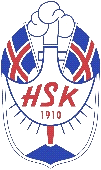 